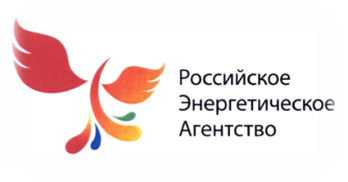 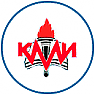 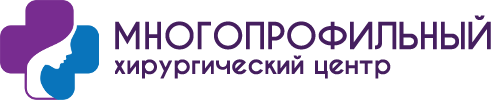 НОЧУ ВО «Кубанский медицинский институт»Многопрофильный хирургический центр (г. Краснодар)Краснодарский центр научно-технической информацииДиагностический центр «Медицинские технологии»ИНФОРМАЦИОННОЕ ПИСЬМОУважаемые коллеги!Оргкомитет приглашает Вас принять участие во Всероссийской научно-практической конференции «ЗДОРОВЬЕ НАЦИИ В XXI ВЕКЕ»23 сентября 2021 годаМесто проведения: г. Краснодар, ул. Буденного, 198.Участие очное, заочное, дистанционное.Председатель оргкомитета – Сергей Георгиевич Павленко, профессор, доктор медицинских наук, врач высшей категорииНА КОНФЕРЕНЦИИ ПЛАНИРУЕТСЯ ОБСУДИТЬ И РАЗВЕРНУТЬ ДИСКУССИЮ В ПРОБЛЕМНОЙ ОБЛАСТИ СЛЕДУЮЩИХ НАПРАВЛЕНИЙ НАУЧНЫХ ИССЛЕДОВАНИЙ:Часть IХирургия.Внутренние болезни.Вопросы диагностики, лечения и профилактики в медицинской практике.Современные аспекты паразитологии.Инновационные технологии в медицине.Современные проблемы педиатрии.Исторические аспекты развития отечественного и зарубежного здравоохранения.Проблемы демографии в различных странах мира.Система первой помощи в Российской Федерации: состояние и перспективы развития.Информатизация, экономика и финансирование здравоохранения.Взаимосвязь педагогики и медицины в системе научных дисциплин.Культура здорового и безопасного образа жизни детей и молодежи.Часть IIРаботы молодых ученых.Материалы конференции будут изданы в формате PDF. Стоимость одной статьи – 1000 руб., включая НДС 20% (размещение в электронном сборнике). В стоимость включены: статья до 8 стр., присвоение индекса DOI, публикация полнотекстовой статьи на портале КиберЛенинка, размещение в РИНЦ и Информрегистре, присвоение кодов ISBN, УДК и ББК и электронный сертификат участника.Стоимость печатного варианта сборника – 500 руб. Почтовые пересылки: по Краснодарскому краю 250 рублей, по России – 450 рублей. Участники из Краснодара смогут получить материалы конференции по адресу Краснодарского ЦНТИ: Старокубанская 116А.Для участия в конференции нужно прислать заявку по установленной форме (см. приложение 1), отправить текст статьи, оформленной в соответствие с требованиями (приложение 2) и оплату издания (форма дана в приложении 3) не позднее 14 сентября 2021 г.Все перечисленные материалы необходимо отправить по электронной почте   drpaulson@mail.ruТРЕБОВАНИЯ К ОФОРМЛЕНИЮ МАТЕРИАЛОВ КОНФЕРЕНЦИИ ДЛЯ ОПУБЛИКОВАНИЯТекст статьи должен соответствовать СЛЕДУЮЩИМ требованиям: Объем статьи  до 8 страниц текста на листах формата А4 с учетом литературных источников, шрифт Times New Roman, 14 размер, межстрочный интервал  –  одинарный; Microsoft Word; поля: левое, правое, верхнее, нижнее – 25 мм; название статьи прописными буквами полужирным шрифтом  (выравнивание по центру).  Далее через один  интервал – фамилия и инициалы автора (или авторов) должны быть напечатаны в правом верхнем углу строчными буквами курсивом. После отступа в  один  интервал следуют ключевые слова (5-7 слов) и аннотация (5-10 строк), напечатанные через один интервал. Далее через отступ в два интервала следует текст. Абзацный отступ  –  1,25 мм. Ориентация книжная. Выравнивание текста по ширине страницы. Не следует использовать нумерацию страниц, разрывы страниц. В тексте допускаются рисунки и таблицы. Цвет рисунков  –  черно-белый. Размер текста на рисунках и в таблицах 12 пт. Рисунки должны быть сгруппированы. Подрисуночные надписи и названия рисунков выполняются шрифтом «Times New Roman Cyr» 12 пт;  Литературные источники (максимум – 10 источников) приводятся только в конце статьи и обозначаются как  Литература (в одном интервале от текста), далее в одном интервале размещаются сами пронумерованные арабскими цифрами с точкой литературные источники в их полной библиографической записи. В тексте статьи ссылки на литературу заключаются в квадратные скобки. Ссылки на неопубликованные работы не допускаются.Приложение 1ЗАЯВКА НА УЧАСТИЕ В КОНФЕРЕНЦИИПриложение 2Пример оформления статьиСОВРЕМЕННЫЙ РЫНОК РЕКЛАМЫ: ОТ МИРОВЫХ ДО РЕГИОНАЛЬНЫХ ТЕНДЕНЦИЙКузнецова Е.Л., Геворкян С.М.Кубанский государственный университет, г. КраснодарАннотация:Ключевые слова:*Текст статьи* Современную рекламную индустрию можно охарактеризовать следующим образом…Литература1. Аналитический Центр Видео Интернешнл //  URL: http://www.acvi.ru/Default.aspx?tabid=1102. Карманская Н.  Предварительные итоги введения федеральной контрактной системы // Экономист, 2018. № 9. C.74–80.3. Поппер К.  Открытое общество и его враги./Пер. с англ. Под общ. Ред. В.Н. Садовского. М.: Культурная инициатива, 2017.4. Широкорад Л.Д. Существует ли российская школа экономической мысли? // Очерки истории российской экономической мысли. – М.: Наука, 2019. С. 51-61.5. Эволюция теория стоимости: Учебное пособие для вузов. / Под ред. проф. Я.С. Ядгарова. – М.: ИНФРА-М, 2020.Приложение 3ОПЛАТА СТАТЬИ:Уважаемые операторы! Просим Вас оформлять платежные поручения, указывая ВСЕ реквизиты! Код (00000000000000000130) в наименовании платежа указывать ОБЯЗАТЕЛЬНО!  При оплате через систему сбербанк онлайн: Перевод на счёт в другой банк 40501810000002000002 (счет получателя-перевод организации) 7709018297 (ИНН) 040349001 (БИК) 03701000 (ОКТМО) 00000000000000000130 (код бюджетной классификации) В назначении платежа указывайте, в какой конференции участвуете и если оплачиваете за другого человека, то его ФИО. 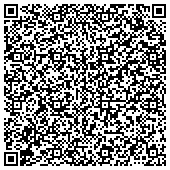 ФИО автора (ов) ГородМесто работыДолжностьВУЗ, факультет, кафедраУченая степень, ученое званиеНеобходимость оформления печатного сборникаПочтовый адрес для отправки сборникаКонтактный телефон E-mailНаименование статьи Направление, секция ИзвещениеКассирУФК по Краснодарскому краю (Краснодарский ЦНТИ-филиал ФГБУ «РЭА»Минэнерго России л/с 20186У07150)УФК по Краснодарскому краю (Краснодарский ЦНТИ-филиал ФГБУ «РЭА»Минэнерго России л/с 20186У07150)УФК по Краснодарскому краю (Краснодарский ЦНТИ-филиал ФГБУ «РЭА»Минэнерго России л/с 20186У07150)УФК по Краснодарскому краю (Краснодарский ЦНТИ-филиал ФГБУ «РЭА»Минэнерго России л/с 20186У07150)УФК по Краснодарскому краю (Краснодарский ЦНТИ-филиал ФГБУ «РЭА»Минэнерго России л/с 20186У07150)УФК по Краснодарскому краю (Краснодарский ЦНТИ-филиал ФГБУ «РЭА»Минэнерго России л/с 20186У07150)УФК по Краснодарскому краю (Краснодарский ЦНТИ-филиал ФГБУ «РЭА»Минэнерго России л/с 20186У07150)УФК по Краснодарскому краю (Краснодарский ЦНТИ-филиал ФГБУ «РЭА»Минэнерго России л/с 20186У07150)УФК по Краснодарскому краю (Краснодарский ЦНТИ-филиал ФГБУ «РЭА»Минэнерго России л/с 20186У07150)УФК по Краснодарскому краю (Краснодарский ЦНТИ-филиал ФГБУ «РЭА»Минэнерго России л/с 20186У07150)УФК по Краснодарскому краю (Краснодарский ЦНТИ-филиал ФГБУ «РЭА»Минэнерго России л/с 20186У07150)УФК по Краснодарскому краю (Краснодарский ЦНТИ-филиал ФГБУ «РЭА»Минэнерго России л/с 20186У07150)УФК по Краснодарскому краю (Краснодарский ЦНТИ-филиал ФГБУ «РЭА»Минэнерго России л/с 20186У07150)ИзвещениеКассир                                                                 (наименование получателя платежа)                                                                  (наименование получателя платежа)                                                                  (наименование получателя платежа)                                                                  (наименование получателя платежа)                                                                  (наименование получателя платежа)                                                                  (наименование получателя платежа)                                                                  (наименование получателя платежа)                                                                  (наименование получателя платежа)                                                                  (наименование получателя платежа)                                                                  (наименование получателя платежа)                                                                  (наименование получателя платежа)                                                                  (наименование получателя платежа)                                                                  (наименование получателя платежа) ИзвещениеКассир7709018297/2312020017709018297/231202001405018100000020000024050181000000200000240501810000002000002405018100000020000024050181000000200000240501810000002000002405018100000020000024050181000000200000240501810000002000002ИзвещениеКассир            (ИНН получателя платежа)                                               ( номер счета получателя платежа)            (ИНН получателя платежа)                                               ( номер счета получателя платежа)            (ИНН получателя платежа)                                               ( номер счета получателя платежа)            (ИНН получателя платежа)                                               ( номер счета получателя платежа)            (ИНН получателя платежа)                                               ( номер счета получателя платежа)            (ИНН получателя платежа)                                               ( номер счета получателя платежа)            (ИНН получателя платежа)                                               ( номер счета получателя платежа)            (ИНН получателя платежа)                                               ( номер счета получателя платежа)            (ИНН получателя платежа)                                               ( номер счета получателя платежа)            (ИНН получателя платежа)                                               ( номер счета получателя платежа)            (ИНН получателя платежа)                                               ( номер счета получателя платежа)            (ИНН получателя платежа)                                               ( номер счета получателя платежа)            (ИНН получателя платежа)                                               ( номер счета получателя платежа)ИзвещениеКассирЮЖНОЕ ГУ БАНКА РОССИИЮЖНОЕ ГУ БАНКА РОССИИЮЖНОЕ ГУ БАНКА РОССИИЮЖНОЕ ГУ БАНКА РОССИИЮЖНОЕ ГУ БАНКА РОССИИЮЖНОЕ ГУ БАНКА РОССИИБИКБИКБИК040349001040349001ИзвещениеКассир                     (наименование банка получателя платежа)                     (наименование банка получателя платежа)                     (наименование банка получателя платежа)                     (наименование банка получателя платежа)                     (наименование банка получателя платежа)                     (наименование банка получателя платежа)                     (наименование банка получателя платежа)                     (наименование банка получателя платежа)                     (наименование банка получателя платежа)                     (наименование банка получателя платежа)                     (наименование банка получателя платежа)                     (наименование банка получателя платежа)                     (наименование банка получателя платежа)ИзвещениеКассирНомер кор./сч. банка получателя платежаНомер кор./сч. банка получателя платежаНомер кор./сч. банка получателя платежаНомер кор./сч. банка получателя платежаНомер кор./сч. банка получателя платежане имеетсяне имеетсяне имеетсяне имеетсяне имеетсяне имеетсяне имеетсяне имеетсяИзвещениеКассир00000000000000000130 Средства, полученные  за издание научных работ , в т.ч. НДС 20% ОКТМО  03701000,Конференция по медицине00000000000000000130 Средства, полученные  за издание научных работ , в т.ч. НДС 20% ОКТМО  03701000,Конференция по медицине00000000000000000130 Средства, полученные  за издание научных работ , в т.ч. НДС 20% ОКТМО  03701000,Конференция по медицине00000000000000000130 Средства, полученные  за издание научных работ , в т.ч. НДС 20% ОКТМО  03701000,Конференция по медицине00000000000000000130 Средства, полученные  за издание научных работ , в т.ч. НДС 20% ОКТМО  03701000,Конференция по медицине00000000000000000130 Средства, полученные  за издание научных работ , в т.ч. НДС 20% ОКТМО  03701000,Конференция по медицине00000000000000000130 Средства, полученные  за издание научных работ , в т.ч. НДС 20% ОКТМО  03701000,Конференция по медицинеИзвещениеКассир                       (наименование платежа)                                                               (номер лицевого счета (код) плательщика)                       (наименование платежа)                                                               (номер лицевого счета (код) плательщика)                       (наименование платежа)                                                               (номер лицевого счета (код) плательщика)                       (наименование платежа)                                                               (номер лицевого счета (код) плательщика)                       (наименование платежа)                                                               (номер лицевого счета (код) плательщика)                       (наименование платежа)                                                               (номер лицевого счета (код) плательщика)                       (наименование платежа)                                                               (номер лицевого счета (код) плательщика)                       (наименование платежа)                                                               (номер лицевого счета (код) плательщика)                       (наименование платежа)                                                               (номер лицевого счета (код) плательщика)                       (наименование платежа)                                                               (номер лицевого счета (код) плательщика)                       (наименование платежа)                                                               (номер лицевого счета (код) плательщика)                       (наименование платежа)                                                               (номер лицевого счета (код) плательщика)                       (наименование платежа)                                                               (номер лицевого счета (код) плательщика)ИзвещениеКассирФ.И.О. плательщика:ИзвещениеКассирАдрес плательщика:ИзвещениеКассир  Сумма платежа: _______ руб. ____ коп.  в том числе НДС: ______ руб. _____коп  Сумма платежа: _______ руб. ____ коп.  в том числе НДС: ______ руб. _____коп  Сумма платежа: _______ руб. ____ коп.  в том числе НДС: ______ руб. _____коп  Сумма платежа: _______ руб. ____ коп.  в том числе НДС: ______ руб. _____коп  Сумма платежа: _______ руб. ____ коп.  в том числе НДС: ______ руб. _____коп  Сумма платежа: _______ руб. ____ коп.  в том числе НДС: ______ руб. _____коп  Сумма платежа: _______ руб. ____ коп.  в том числе НДС: ______ руб. _____коп  Сумма платежа: _______ руб. ____ коп.  в том числе НДС: ______ руб. _____коп  Сумма платежа: _______ руб. ____ коп.  в том числе НДС: ______ руб. _____коп  Сумма платежа: _______ руб. ____ коп.  в том числе НДС: ______ руб. _____коп  Сумма платежа: _______ руб. ____ коп.  в том числе НДС: ______ руб. _____коп  Сумма платежа: _______ руб. ____ коп.  в том числе НДС: ______ руб. _____коп  Сумма платежа: _______ руб. ____ коп.  в том числе НДС: ______ руб. _____копИзвещениеКассир  Итого __    руб _______ коп.       “    ”                                        2021г.  Итого __    руб _______ коп.       “    ”                                        2021г.  Итого __    руб _______ коп.       “    ”                                        2021г.  Итого __    руб _______ коп.       “    ”                                        2021г.  Итого __    руб _______ коп.       “    ”                                        2021г.  Итого __    руб _______ коп.       “    ”                                        2021г.  Итого __    руб _______ коп.       “    ”                                        2021г.  Итого __    руб _______ коп.       “    ”                                        2021г.  Итого __    руб _______ коп.       “    ”                                        2021г.  Итого __    руб _______ коп.       “    ”                                        2021г.  Итого __    руб _______ коп.       “    ”                                        2021г.  Итого __    руб _______ коп.       “    ”                                        2021г.  Итого __    руб _______ коп.       “    ”                                        2021г.ИзвещениеКассирС условиями приема указанной в платежном документе суммы, в т.ч. с суммой взимаемой платы за услуги банка ознакомлен и согласен.                                        Подпись плательщика:С условиями приема указанной в платежном документе суммы, в т.ч. с суммой взимаемой платы за услуги банка ознакомлен и согласен.                                        Подпись плательщика:С условиями приема указанной в платежном документе суммы, в т.ч. с суммой взимаемой платы за услуги банка ознакомлен и согласен.                                        Подпись плательщика:С условиями приема указанной в платежном документе суммы, в т.ч. с суммой взимаемой платы за услуги банка ознакомлен и согласен.                                        Подпись плательщика:С условиями приема указанной в платежном документе суммы, в т.ч. с суммой взимаемой платы за услуги банка ознакомлен и согласен.                                        Подпись плательщика:С условиями приема указанной в платежном документе суммы, в т.ч. с суммой взимаемой платы за услуги банка ознакомлен и согласен.                                        Подпись плательщика:С условиями приема указанной в платежном документе суммы, в т.ч. с суммой взимаемой платы за услуги банка ознакомлен и согласен.                                        Подпись плательщика:С условиями приема указанной в платежном документе суммы, в т.ч. с суммой взимаемой платы за услуги банка ознакомлен и согласен.                                        Подпись плательщика:С условиями приема указанной в платежном документе суммы, в т.ч. с суммой взимаемой платы за услуги банка ознакомлен и согласен.                                        Подпись плательщика:С условиями приема указанной в платежном документе суммы, в т.ч. с суммой взимаемой платы за услуги банка ознакомлен и согласен.                                        Подпись плательщика:С условиями приема указанной в платежном документе суммы, в т.ч. с суммой взимаемой платы за услуги банка ознакомлен и согласен.                                        Подпись плательщика:С условиями приема указанной в платежном документе суммы, в т.ч. с суммой взимаемой платы за услуги банка ознакомлен и согласен.                                        Подпись плательщика:С условиями приема указанной в платежном документе суммы, в т.ч. с суммой взимаемой платы за услуги банка ознакомлен и согласен.                                        Подпись плательщика:КвитанцияКассирУФК по Краснодарскому краю (Краснодарский ЦНТИ-филиал ФГБУ «РЭА»Минэнерго России л/с 20186У07150)УФК по Краснодарскому краю (Краснодарский ЦНТИ-филиал ФГБУ «РЭА»Минэнерго России л/с 20186У07150)УФК по Краснодарскому краю (Краснодарский ЦНТИ-филиал ФГБУ «РЭА»Минэнерго России л/с 20186У07150)УФК по Краснодарскому краю (Краснодарский ЦНТИ-филиал ФГБУ «РЭА»Минэнерго России л/с 20186У07150)УФК по Краснодарскому краю (Краснодарский ЦНТИ-филиал ФГБУ «РЭА»Минэнерго России л/с 20186У07150)УФК по Краснодарскому краю (Краснодарский ЦНТИ-филиал ФГБУ «РЭА»Минэнерго России л/с 20186У07150)УФК по Краснодарскому краю (Краснодарский ЦНТИ-филиал ФГБУ «РЭА»Минэнерго России л/с 20186У07150)УФК по Краснодарскому краю (Краснодарский ЦНТИ-филиал ФГБУ «РЭА»Минэнерго России л/с 20186У07150)УФК по Краснодарскому краю (Краснодарский ЦНТИ-филиал ФГБУ «РЭА»Минэнерго России л/с 20186У07150)УФК по Краснодарскому краю (Краснодарский ЦНТИ-филиал ФГБУ «РЭА»Минэнерго России л/с 20186У07150)УФК по Краснодарскому краю (Краснодарский ЦНТИ-филиал ФГБУ «РЭА»Минэнерго России л/с 20186У07150)УФК по Краснодарскому краю (Краснодарский ЦНТИ-филиал ФГБУ «РЭА»Минэнерго России л/с 20186У07150)УФК по Краснодарскому краю (Краснодарский ЦНТИ-филиал ФГБУ «РЭА»Минэнерго России л/с 20186У07150)КвитанцияКассир                                                                 (наименование получателя платежа)                                                                  (наименование получателя платежа)                                                                  (наименование получателя платежа)                                                                  (наименование получателя платежа)                                                                  (наименование получателя платежа)                                                                  (наименование получателя платежа)                                                                  (наименование получателя платежа)                                                                  (наименование получателя платежа)                                                                  (наименование получателя платежа)                                                                  (наименование получателя платежа)                                                                  (наименование получателя платежа)                                                                  (наименование получателя платежа)                                                                  (наименование получателя платежа) КвитанцияКассир7709018297/2312020017709018297/231202001405018100000020000024050181000000200000240501810000002000002405018100000020000024050181000000200000240501810000002000002405018100000020000024050181000000200000240501810000002000002КвитанцияКассир            (ИНН получателя платежа)                                               ( номер счета получателя платежа)            (ИНН получателя платежа)                                               ( номер счета получателя платежа)            (ИНН получателя платежа)                                               ( номер счета получателя платежа)            (ИНН получателя платежа)                                               ( номер счета получателя платежа)            (ИНН получателя платежа)                                               ( номер счета получателя платежа)            (ИНН получателя платежа)                                               ( номер счета получателя платежа)            (ИНН получателя платежа)                                               ( номер счета получателя платежа)            (ИНН получателя платежа)                                               ( номер счета получателя платежа)            (ИНН получателя платежа)                                               ( номер счета получателя платежа)            (ИНН получателя платежа)                                               ( номер счета получателя платежа)            (ИНН получателя платежа)                                               ( номер счета получателя платежа)            (ИНН получателя платежа)                                               ( номер счета получателя платежа)            (ИНН получателя платежа)                                               ( номер счета получателя платежа)КвитанцияКассирЮЖНОЕ ГУ БАНКА РОССИИЮЖНОЕ ГУ БАНКА РОССИИЮЖНОЕ ГУ БАНКА РОССИИЮЖНОЕ ГУ БАНКА РОССИИЮЖНОЕ ГУ БАНКА РОССИИЮЖНОЕ ГУ БАНКА РОССИИЮЖНОЕ ГУ БАНКА РОССИИБИКБИКБИК040349001КвитанцияКассир                     (наименование банка получателя платежа)                     (наименование банка получателя платежа)                     (наименование банка получателя платежа)                     (наименование банка получателя платежа)                     (наименование банка получателя платежа)                     (наименование банка получателя платежа)                     (наименование банка получателя платежа)                     (наименование банка получателя платежа)                     (наименование банка получателя платежа)                     (наименование банка получателя платежа)                     (наименование банка получателя платежа)                     (наименование банка получателя платежа)                     (наименование банка получателя платежа)КвитанцияКассирНомер кор./сч. банка получателя платежаНомер кор./сч. банка получателя платежаНомер кор./сч. банка получателя платежаНомер кор./сч. банка получателя платежаНомер кор./сч. банка получателя платежане имеетсяне имеетсяне имеетсяне имеетсяне имеетсяне имеетсяне имеетсяне имеетсяКвитанцияКассир00000000000000000130 Средства, полученные за издание научных работ, в т.ч. НДС 20%  ОКТМО  03701000,Конференция по медицине00000000000000000130 Средства, полученные за издание научных работ, в т.ч. НДС 20%  ОКТМО  03701000,Конференция по медицине00000000000000000130 Средства, полученные за издание научных работ, в т.ч. НДС 20%  ОКТМО  03701000,Конференция по медицине00000000000000000130 Средства, полученные за издание научных работ, в т.ч. НДС 20%  ОКТМО  03701000,Конференция по медицине00000000000000000130 Средства, полученные за издание научных работ, в т.ч. НДС 20%  ОКТМО  03701000,Конференция по медицине00000000000000000130 Средства, полученные за издание научных работ, в т.ч. НДС 20%  ОКТМО  03701000,Конференция по медицине00000000000000000130 Средства, полученные за издание научных работ, в т.ч. НДС 20%  ОКТМО  03701000,Конференция по медицинеКвитанцияКассир                       (наименование платежа)                                                               (номер лицевого счета (код) плательщика)                       (наименование платежа)                                                               (номер лицевого счета (код) плательщика)                       (наименование платежа)                                                               (номер лицевого счета (код) плательщика)                       (наименование платежа)                                                               (номер лицевого счета (код) плательщика)                       (наименование платежа)                                                               (номер лицевого счета (код) плательщика)                       (наименование платежа)                                                               (номер лицевого счета (код) плательщика)                       (наименование платежа)                                                               (номер лицевого счета (код) плательщика)                       (наименование платежа)                                                               (номер лицевого счета (код) плательщика)                       (наименование платежа)                                                               (номер лицевого счета (код) плательщика)                       (наименование платежа)                                                               (номер лицевого счета (код) плательщика)                       (наименование платежа)                                                               (номер лицевого счета (код) плательщика)                       (наименование платежа)                                                               (номер лицевого счета (код) плательщика)                       (наименование платежа)                                                               (номер лицевого счета (код) плательщика)КвитанцияКассирФ.И.О. плательщика:КвитанцияКассирАдрес плательщика:КвитанцияКассир  Сумма платежа: _______ руб. ____ коп. в том числе НДС:  ______ руб. _____коп  Сумма платежа: _______ руб. ____ коп. в том числе НДС:  ______ руб. _____коп  Сумма платежа: _______ руб. ____ коп. в том числе НДС:  ______ руб. _____коп  Сумма платежа: _______ руб. ____ коп. в том числе НДС:  ______ руб. _____коп  Сумма платежа: _______ руб. ____ коп. в том числе НДС:  ______ руб. _____коп  Сумма платежа: _______ руб. ____ коп. в том числе НДС:  ______ руб. _____коп  Сумма платежа: _______ руб. ____ коп. в том числе НДС:  ______ руб. _____коп  Сумма платежа: _______ руб. ____ коп. в том числе НДС:  ______ руб. _____коп  Сумма платежа: _______ руб. ____ коп. в том числе НДС:  ______ руб. _____коп  Сумма платежа: _______ руб. ____ коп. в том числе НДС:  ______ руб. _____коп  Сумма платежа: _______ руб. ____ коп. в том числе НДС:  ______ руб. _____коп  Сумма платежа: _______ руб. ____ коп. в том числе НДС:  ______ руб. _____коп  Сумма платежа: _______ руб. ____ коп. в том числе НДС:  ______ руб. _____копКвитанцияКассир  Итого __    руб _______ коп.       “    ”                                        2021г.  Итого __    руб _______ коп.       “    ”                                        2021г.  Итого __    руб _______ коп.       “    ”                                        2021г.  Итого __    руб _______ коп.       “    ”                                        2021г.  Итого __    руб _______ коп.       “    ”                                        2021г.  Итого __    руб _______ коп.       “    ”                                        2021г.  Итого __    руб _______ коп.       “    ”                                        2021г.  Итого __    руб _______ коп.       “    ”                                        2021г.  Итого __    руб _______ коп.       “    ”                                        2021г.  Итого __    руб _______ коп.       “    ”                                        2021г.  Итого __    руб _______ коп.       “    ”                                        2021г.  Итого __    руб _______ коп.       “    ”                                        2021г.  Итого __    руб _______ коп.       “    ”                                        2021г.КвитанцияКассирС условиями приема указанной в платежном документе суммы, в т.ч. с суммой взимаемой платы за услуги банка ознакомлен и согласен.                                        Подпись плательщика:С условиями приема указанной в платежном документе суммы, в т.ч. с суммой взимаемой платы за услуги банка ознакомлен и согласен.                                        Подпись плательщика:С условиями приема указанной в платежном документе суммы, в т.ч. с суммой взимаемой платы за услуги банка ознакомлен и согласен.                                        Подпись плательщика:С условиями приема указанной в платежном документе суммы, в т.ч. с суммой взимаемой платы за услуги банка ознакомлен и согласен.                                        Подпись плательщика:С условиями приема указанной в платежном документе суммы, в т.ч. с суммой взимаемой платы за услуги банка ознакомлен и согласен.                                        Подпись плательщика:С условиями приема указанной в платежном документе суммы, в т.ч. с суммой взимаемой платы за услуги банка ознакомлен и согласен.                                        Подпись плательщика:С условиями приема указанной в платежном документе суммы, в т.ч. с суммой взимаемой платы за услуги банка ознакомлен и согласен.                                        Подпись плательщика:С условиями приема указанной в платежном документе суммы, в т.ч. с суммой взимаемой платы за услуги банка ознакомлен и согласен.                                        Подпись плательщика:С условиями приема указанной в платежном документе суммы, в т.ч. с суммой взимаемой платы за услуги банка ознакомлен и согласен.                                        Подпись плательщика:С условиями приема указанной в платежном документе суммы, в т.ч. с суммой взимаемой платы за услуги банка ознакомлен и согласен.                                        Подпись плательщика:С условиями приема указанной в платежном документе суммы, в т.ч. с суммой взимаемой платы за услуги банка ознакомлен и согласен.                                        Подпись плательщика:С условиями приема указанной в платежном документе суммы, в т.ч. с суммой взимаемой платы за услуги банка ознакомлен и согласен.                                        Подпись плательщика:С условиями приема указанной в платежном документе суммы, в т.ч. с суммой взимаемой платы за услуги банка ознакомлен и согласен.                                        Подпись плательщика: